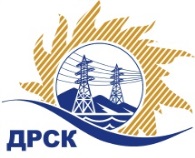 Акционерное Общество«Дальневосточная распределительная сетевая  компания»ПРОТОКОЛ № 614/УТПиР -РЗакупочной комиссии по рассмотрению заявок по открытому электронному запросу предложений на право заключения договора:«ПИР Реконструкция ПС 110/10 кВ Эльга, филиал "АЭС"»закупка № 2629 раздел 2.2.1.  ГКПЗ 2016Способ и предмет закупки, номер лота: Открытый электронный запрос предложений    ПИР Реконструкция ПС 110/10 кВ Эльга, филиал "АЭС"» закупка 2629Планируемая стоимость закупки в соответствии с ГКПЗ или решением ЦЗК:   – 525 500,00  руб. без учета НДС.ПРИСУТСТВОВАЛИ:   члены постоянно действующей Закупочной комиссии АО «ДРСК»  2-го уровня.ВОПРОСЫ, ВЫНОСИМЫЕ НА РАССМОТРЕНИЕ ЗАКУПОЧНОЙ КОМИССИИ: О рассмотрении результатов оценки заявок Участников.О признании заявок  соответствующими  условиям Документации о закупке.О предварительной ранжировке заявок.О проведении переторжкиРЕШИЛИ:По вопросу № 1:Признать объем полученной информации достаточным для принятия решения.Утвердить цены, полученные на процедуре вскрытия конвертов с заявками участников открытого запроса предложений.По вопросу № 2Признать заявки ООО "Альтернатива" (620030, г.Екатеринбург, ул. Артема 7/1-4), ООО "ЦЭСП" (630111, Новосибирская область, г. Новосибирск, ул. Кропоткина, д. 271, этаж 8) соответствующими условиям Документации о закупке и принять их к дальнейшему рассмотрению.По вопросу № 3Утвердить предварительную ранжировку предложений Участников:По вопросу № 4Провести переторжку. Допустить к участию в переторжке предложения следующих участников: ООО "Альтернатива" (620030, г.Екатеринбург, ул. Артема 7/1-4), ООО "ЦЭСП" (630111, Новосибирская область, г. Новосибирск, ул. Кропоткина, д. 271, этаж 8). Определить форму переторжки: заочная.Назначить переторжку на 18.07.2016 в 15:00 час. (благовещенского времени).Место проведения переторжки: ЭТП b2b-energoОтветственному секретарю Закупочной комиссии уведомить участников, приглашенных к участию в переторжке, о принятом комиссией решении.Исп. Игнатова Т.А.397-307ignatova-ta@drsk.ruг. Благовещенск ЕИС №31603786415 «15» июля 2016. №Наименование участника и его адресПредмет заявки на участие в запросе предложений1ООО "Альтернатива" (620030, г.Екатеринбург, ул. Артема 7/1-4)Заявка , подана 28.06.2016 в 13:29
Цена: 558 081,00 руб. (цена без НДС: 472 950,00 руб.)2ООО "ЦЭСП" (630111, Новосибирская область, г. Новосибирск, ул. Кропоткина, д. 271, этаж 8)Заявка, подана 28.06.2016 в 08:48
Цена: 589 085,50 руб. (цена без НДС: 499 225,00 руб.)Место в предварительной ранжировкеНаименование участника и его адресЦена предложения на участие в закупке без НДС, руб.Балл по неценовой предпочтительности1 местоООО "Альтернатива" (620030, г.Екатеринбург, ул. Артема 7/1-4)472 950,003,02 местоООО "ЦЭСП" (630111, Новосибирская область, г. Новосибирск, ул. Кропоткина, д. 271, этаж 8)499 225,003,0Ответственный секретарь Закупочной комиссии):Елисеева М.Г.   «___»____________2016  г.